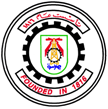 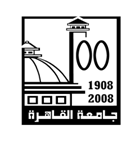 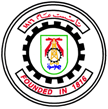 Course SpecificationsCourse SpecificationsCourse SpecificationsCourse SpecificationsCourse SpecificationsCourse SpecificationsCourse SpecificationsCourse SpecificationsCourse SpecificationsCourse SpecificationsCourse SpecificationsCourse SpecificationsCourse SpecificationsCourse SpecificationsCourse SpecificationsCourse SpecificationsCourse SpecificationsCourse SpecificationsProgram(s) on which this course is given:Program(s) on which this course is given:Program(s) on which this course is given:Program(s) on which this course is given:Program(s) on which this course is given:Program(s) on which this course is given:Program(s) on which this course is given:Materials and Metallurgical EngineeringMaterials and Metallurgical EngineeringMaterials and Metallurgical EngineeringMaterials and Metallurgical EngineeringMaterials and Metallurgical EngineeringMaterials and Metallurgical EngineeringMaterials and Metallurgical EngineeringMaterials and Metallurgical EngineeringMaterials and Metallurgical EngineeringMaterials and Metallurgical EngineeringMaterials and Metallurgical EngineeringDepartment offering the program:Department offering the program:Department offering the program:Department offering the program:Department offering the program:Department offering the program:Department offering the program:Department of  Mining, Petroleum and Metallurgical  EngineeringDepartment of  Mining, Petroleum and Metallurgical  EngineeringDepartment of  Mining, Petroleum and Metallurgical  EngineeringDepartment of  Mining, Petroleum and Metallurgical  EngineeringDepartment of  Mining, Petroleum and Metallurgical  EngineeringDepartment of  Mining, Petroleum and Metallurgical  EngineeringDepartment of  Mining, Petroleum and Metallurgical  EngineeringDepartment of  Mining, Petroleum and Metallurgical  EngineeringDepartment of  Mining, Petroleum and Metallurgical  EngineeringDepartment of  Mining, Petroleum and Metallurgical  EngineeringDepartment of  Mining, Petroleum and Metallurgical  EngineeringDepartment offering the course:Department offering the course:Department offering the course:Department offering the course:Department offering the course:Department offering the course:Department offering the course:Department of  Mining, Petroleum and Metallurgical  EngineeringDepartment of  Mining, Petroleum and Metallurgical  EngineeringDepartment of  Mining, Petroleum and Metallurgical  EngineeringDepartment of  Mining, Petroleum and Metallurgical  EngineeringDepartment of  Mining, Petroleum and Metallurgical  EngineeringDepartment of  Mining, Petroleum and Metallurgical  EngineeringDepartment of  Mining, Petroleum and Metallurgical  EngineeringDepartment of  Mining, Petroleum and Metallurgical  EngineeringDepartment of  Mining, Petroleum and Metallurgical  EngineeringDepartment of  Mining, Petroleum and Metallurgical  EngineeringDepartment of  Mining, Petroleum and Metallurgical  EngineeringAcademic Level:Academic Level:Academic Level:Academic Level:Academic Level:Academic Level:Academic Level:Fifth yearFifth yearFifth yearFifth yearFifth yearFifth yearFifth yearFifth yearFifth yearFifth yearFifth yearDate Date Date Date Date Date Date 20142014201420142014201420142014201420142014Semester (based on final exam timing)Semester (based on final exam timing)Semester (based on final exam timing)Semester (based on final exam timing)Semester (based on final exam timing)Semester (based on final exam timing)Semester (based on final exam timing)         Fall                     Spring         Fall                     Spring         Fall                     Spring         Fall                     Spring         Fall                     Spring         Fall                     Spring         Fall                     Spring         Fall                     Spring         Fall                     Spring         Fall                     Spring         Fall                     SpringA- Basic InformationA- Basic InformationA- Basic InformationA- Basic InformationA- Basic InformationA- Basic InformationA- Basic InformationA- Basic InformationA- Basic InformationA- Basic InformationA- Basic InformationA- Basic InformationA- Basic InformationA- Basic InformationA- Basic InformationA- Basic InformationA- Basic InformationA- Basic Information1. Title:Structure and Design of AlloysStructure and Design of AlloysStructure and Design of AlloysStructure and Design of AlloysStructure and Design of AlloysStructure and Design of AlloysStructure and Design of AlloysStructure and Design of AlloysStructure and Design of AlloysCode:Code:Code:MET 401(A)MET 401(A)MET 401(A)MET 401(A)MET 401(A)2. Units/Credit hours per week:  2. Units/Credit hours per week:  LecturesLecturesLectures444TutorialTutorialTutorial2PracticalPractical00Total6B- Professional InformationB- Professional InformationB- Professional InformationB- Professional InformationB- Professional InformationB- Professional InformationB- Professional InformationB- Professional InformationB- Professional InformationB- Professional InformationB- Professional InformationB- Professional InformationB- Professional InformationB- Professional InformationB- Professional InformationB- Professional InformationB- Professional InformationB- Professional Information1. Course description:1. Course description:1. Course description:1. Course description:2. Intended Learning Outcomes of Course (ILOs):2. Intended Learning Outcomes of Course (ILOs):2. Intended Learning Outcomes of Course (ILOs):2. Intended Learning Outcomes of Course (ILOs):a) Knowledge and Understandinga) Knowledge and Understandinga) Knowledge and Understandinga) Knowledge and Understandinga) Knowledge and Understandinga) Knowledge and Understandinga) Knowledge and Understandinga) Knowledge and Understandinga) Knowledge and Understandinga) Knowledge and Understandinga) Knowledge and Understandinga) Knowledge and Understandinga) Knowledge and Understandinga) Knowledge and Understanding2. Intended Learning Outcomes of Course (ILOs):2. Intended Learning Outcomes of Course (ILOs):2. Intended Learning Outcomes of Course (ILOs):2. Intended Learning Outcomes of Course (ILOs):1. Concepts and theories of mathematics and sciences, appropriate to the discipline.1. Concepts and theories of mathematics and sciences, appropriate to the discipline.1. Concepts and theories of mathematics and sciences, appropriate to the discipline.1. Concepts and theories of mathematics and sciences, appropriate to the discipline.1. Concepts and theories of mathematics and sciences, appropriate to the discipline.1. Concepts and theories of mathematics and sciences, appropriate to the discipline.1. Concepts and theories of mathematics and sciences, appropriate to the discipline.1. Concepts and theories of mathematics and sciences, appropriate to the discipline.1. Concepts and theories of mathematics and sciences, appropriate to the discipline.1. Concepts and theories of mathematics and sciences, appropriate to the discipline.1. Concepts and theories of mathematics and sciences, appropriate to the discipline.1. Concepts and theories of mathematics and sciences, appropriate to the discipline.1. Concepts and theories of mathematics and sciences, appropriate to the discipline.1. Concepts and theories of mathematics and sciences, appropriate to the discipline.2. Intended Learning Outcomes of Course (ILOs):2. Intended Learning Outcomes of Course (ILOs):2. Intended Learning Outcomes of Course (ILOs):2. Intended Learning Outcomes of Course (ILOs):2. Engineering principles and Basic topics related with metals and alloys.2. Engineering principles and Basic topics related with metals and alloys.2. Engineering principles and Basic topics related with metals and alloys.2. Engineering principles and Basic topics related with metals and alloys.2. Engineering principles and Basic topics related with metals and alloys.2. Engineering principles and Basic topics related with metals and alloys.2. Engineering principles and Basic topics related with metals and alloys.2. Engineering principles and Basic topics related with metals and alloys.2. Engineering principles and Basic topics related with metals and alloys.2. Engineering principles and Basic topics related with metals and alloys.2. Engineering principles and Basic topics related with metals and alloys.2. Engineering principles and Basic topics related with metals and alloys.2. Engineering principles and Basic topics related with metals and alloys.2. Engineering principles and Basic topics related with metals and alloys.2. Intended Learning Outcomes of Course (ILOs):2. Intended Learning Outcomes of Course (ILOs):2. Intended Learning Outcomes of Course (ILOs):2. Intended Learning Outcomes of Course (ILOs):3. Current engineering technologies and contemporary metallurgical engineering topics related to metallurgical engineering.3. Current engineering technologies and contemporary metallurgical engineering topics related to metallurgical engineering.3. Current engineering technologies and contemporary metallurgical engineering topics related to metallurgical engineering.3. Current engineering technologies and contemporary metallurgical engineering topics related to metallurgical engineering.3. Current engineering technologies and contemporary metallurgical engineering topics related to metallurgical engineering.3. Current engineering technologies and contemporary metallurgical engineering topics related to metallurgical engineering.3. Current engineering technologies and contemporary metallurgical engineering topics related to metallurgical engineering.3. Current engineering technologies and contemporary metallurgical engineering topics related to metallurgical engineering.3. Current engineering technologies and contemporary metallurgical engineering topics related to metallurgical engineering.3. Current engineering technologies and contemporary metallurgical engineering topics related to metallurgical engineering.3. Current engineering technologies and contemporary metallurgical engineering topics related to metallurgical engineering.3. Current engineering technologies and contemporary metallurgical engineering topics related to metallurgical engineering.3. Current engineering technologies and contemporary metallurgical engineering topics related to metallurgical engineering.3. Current engineering technologies and contemporary metallurgical engineering topics related to metallurgical engineering.2. Intended Learning Outcomes of Course (ILOs):2. Intended Learning Outcomes of Course (ILOs):2. Intended Learning Outcomes of Course (ILOs):2. Intended Learning Outcomes of Course (ILOs):b) Intellectual Skillsb) Intellectual Skillsb) Intellectual Skillsb) Intellectual Skillsb) Intellectual Skillsb) Intellectual Skillsb) Intellectual Skillsb) Intellectual Skillsb) Intellectual Skillsb) Intellectual Skillsb) Intellectual Skillsb) Intellectual Skillsb) Intellectual Skillsb) Intellectual Skills2. Intended Learning Outcomes of Course (ILOs):2. Intended Learning Outcomes of Course (ILOs):2. Intended Learning Outcomes of Course (ILOs):2. Intended Learning Outcomes of Course (ILOs):4. Select and identify the appropriate material and manufacturing aspects of design of a component.4. Select and identify the appropriate material and manufacturing aspects of design of a component.4. Select and identify the appropriate material and manufacturing aspects of design of a component.4. Select and identify the appropriate material and manufacturing aspects of design of a component.4. Select and identify the appropriate material and manufacturing aspects of design of a component.4. Select and identify the appropriate material and manufacturing aspects of design of a component.4. Select and identify the appropriate material and manufacturing aspects of design of a component.4. Select and identify the appropriate material and manufacturing aspects of design of a component.4. Select and identify the appropriate material and manufacturing aspects of design of a component.4. Select and identify the appropriate material and manufacturing aspects of design of a component.4. Select and identify the appropriate material and manufacturing aspects of design of a component.4. Select and identify the appropriate material and manufacturing aspects of design of a component.4. Select and identify the appropriate material and manufacturing aspects of design of a component.4. Select and identify the appropriate material and manufacturing aspects of design of a component.2. Intended Learning Outcomes of Course (ILOs):2. Intended Learning Outcomes of Course (ILOs):2. Intended Learning Outcomes of Course (ILOs):2. Intended Learning Outcomes of Course (ILOs):5. Assess and evaluate the characteristics, performance and failure of components, systems and processes.5. Assess and evaluate the characteristics, performance and failure of components, systems and processes.5. Assess and evaluate the characteristics, performance and failure of components, systems and processes.5. Assess and evaluate the characteristics, performance and failure of components, systems and processes.5. Assess and evaluate the characteristics, performance and failure of components, systems and processes.5. Assess and evaluate the characteristics, performance and failure of components, systems and processes.5. Assess and evaluate the characteristics, performance and failure of components, systems and processes.5. Assess and evaluate the characteristics, performance and failure of components, systems and processes.5. Assess and evaluate the characteristics, performance and failure of components, systems and processes.5. Assess and evaluate the characteristics, performance and failure of components, systems and processes.5. Assess and evaluate the characteristics, performance and failure of components, systems and processes.5. Assess and evaluate the characteristics, performance and failure of components, systems and processes.5. Assess and evaluate the characteristics, performance and failure of components, systems and processes.5. Assess and evaluate the characteristics, performance and failure of components, systems and processes.2. Intended Learning Outcomes of Course (ILOs):2. Intended Learning Outcomes of Course (ILOs):2. Intended Learning Outcomes of Course (ILOs):2. Intended Learning Outcomes of Course (ILOs):c)  Professional and Practical Skillsc)  Professional and Practical Skillsc)  Professional and Practical Skillsc)  Professional and Practical Skillsc)  Professional and Practical Skillsc)  Professional and Practical Skillsc)  Professional and Practical Skillsc)  Professional and Practical Skillsc)  Professional and Practical Skillsc)  Professional and Practical Skillsc)  Professional and Practical Skillsc)  Professional and Practical Skillsc)  Professional and Practical Skillsc)  Professional and Practical Skills2. Intended Learning Outcomes of Course (ILOs):2. Intended Learning Outcomes of Course (ILOs):2. Intended Learning Outcomes of Course (ILOs):2. Intended Learning Outcomes of Course (ILOs):6. Professionally merge the engineering knowledge, understanding, and feedback to improve design, products and/or services.6. Professionally merge the engineering knowledge, understanding, and feedback to improve design, products and/or services.6. Professionally merge the engineering knowledge, understanding, and feedback to improve design, products and/or services.6. Professionally merge the engineering knowledge, understanding, and feedback to improve design, products and/or services.6. Professionally merge the engineering knowledge, understanding, and feedback to improve design, products and/or services.6. Professionally merge the engineering knowledge, understanding, and feedback to improve design, products and/or services.6. Professionally merge the engineering knowledge, understanding, and feedback to improve design, products and/or services.6. Professionally merge the engineering knowledge, understanding, and feedback to improve design, products and/or services.6. Professionally merge the engineering knowledge, understanding, and feedback to improve design, products and/or services.6. Professionally merge the engineering knowledge, understanding, and feedback to improve design, products and/or services.6. Professionally merge the engineering knowledge, understanding, and feedback to improve design, products and/or services.6. Professionally merge the engineering knowledge, understanding, and feedback to improve design, products and/or services.6. Professionally merge the engineering knowledge, understanding, and feedback to improve design, products and/or services.6. Professionally merge the engineering knowledge, understanding, and feedback to improve design, products and/or services.2. Intended Learning Outcomes of Course (ILOs):2. Intended Learning Outcomes of Course (ILOs):2. Intended Learning Outcomes of Course (ILOs):2. Intended Learning Outcomes of Course (ILOs):d) General and Transferable Skillsd) General and Transferable Skillsd) General and Transferable Skillsd) General and Transferable Skillsd) General and Transferable Skillsd) General and Transferable Skillsd) General and Transferable Skillsd) General and Transferable Skillsd) General and Transferable Skillsd) General and Transferable Skillsd) General and Transferable Skillsd) General and Transferable Skillsd) General and Transferable Skillsd) General and Transferable Skills2. Intended Learning Outcomes of Course (ILOs):2. Intended Learning Outcomes of Course (ILOs):2. Intended Learning Outcomes of Course (ILOs):2. Intended Learning Outcomes of Course (ILOs):7. Communicate effectively.7. Communicate effectively.7. Communicate effectively.7. Communicate effectively.7. Communicate effectively.7. Communicate effectively.7. Communicate effectively.7. Communicate effectively.7. Communicate effectively.7. Communicate effectively.7. Communicate effectively.7. Communicate effectively.7. Communicate effectively.7. Communicate effectively.2. Intended Learning Outcomes of Course (ILOs):2. Intended Learning Outcomes of Course (ILOs):2. Intended Learning Outcomes of Course (ILOs):2. Intended Learning Outcomes of Course (ILOs):8. Search for information and engage in life-long self learning discipline.8. Search for information and engage in life-long self learning discipline.8. Search for information and engage in life-long self learning discipline.8. Search for information and engage in life-long self learning discipline.8. Search for information and engage in life-long self learning discipline.8. Search for information and engage in life-long self learning discipline.8. Search for information and engage in life-long self learning discipline.8. Search for information and engage in life-long self learning discipline.8. Search for information and engage in life-long self learning discipline.8. Search for information and engage in life-long self learning discipline.8. Search for information and engage in life-long self learning discipline.8. Search for information and engage in life-long self learning discipline.8. Search for information and engage in life-long self learning discipline.8. Search for information and engage in life-long self learning discipline.3. Contents3. Contents3. Contents3. Contents3. Contents3. Contents3. Contents3. Contents3. Contents3. Contents3. Contents3. Contents3. Contents3. Contents3. Contents3. Contents3. Contents3. ContentsTopicTopicTopicTopicTopicTopicTotal hoursTotal hoursTotal hoursLectures hoursLectures hoursLectures hoursLectures hoursLectures hoursLectures hoursTutorial/ Practical  hoursTutorial/ Practical  hoursTutorial/ Practical  hoursDiffusion equations and solutions for metallurgical applicationsDiffusion equations and solutions for metallurgical applicationsDiffusion equations and solutions for metallurgical applicationsDiffusion equations and solutions for metallurgical applicationsDiffusion equations and solutions for metallurgical applicationsDiffusion equations and solutions for metallurgical applications141414101010101010444Physical metallurgy and heat treatment of steels.Physical metallurgy and heat treatment of steels.Physical metallurgy and heat treatment of steels.Physical metallurgy and heat treatment of steels.Physical metallurgy and heat treatment of steels.Physical metallurgy and heat treatment of steels.161616121212121212444Structural SteelsStructural SteelsStructural SteelsStructural SteelsStructural SteelsStructural Steels121212888888444Tool SteelsTool SteelsTool SteelsTool SteelsTool SteelsTool Steels888555555333Stainless SteelsStainless SteelsStainless SteelsStainless SteelsStainless SteelsStainless Steels888555555333Non metallic inclusionsNon metallic inclusionsNon metallic inclusionsNon metallic inclusionsNon metallic inclusionsNon metallic inclusions444Cast ironsCast ironsCast ironsCast ironsCast ironsCast irons666OverviewOverviewOverviewOverviewOverviewOverview4444. Teaching and Learning Methods4. Teaching and Learning Methods4. Teaching and Learning Methods4. Teaching and Learning Methods4. Teaching and Learning Methods4. Teaching and Learning MethodsLectures ( )   Lectures ( )   Lectures ( )   Practical Training/   Laboratory ( )  Practical Training/   Laboratory ( )  Practical Training/   Laboratory ( )  Practical Training/   Laboratory ( )  Practical Training/   Laboratory ( )  Practical Training/   Laboratory ( )  Seminar/Workshop ( ) Seminar/Workshop ( ) Seminar/Workshop ( ) 4. Teaching and Learning Methods4. Teaching and Learning Methods4. Teaching and Learning Methods4. Teaching and Learning Methods4. Teaching and Learning Methods4. Teaching and Learning MethodsClass Activity  ( ) Class Activity  ( ) Class Activity  ( ) Case Study ( )  Case Study ( )  Case Study ( )  Case Study ( )  Case Study ( )  Case Study ( )  Projects ( )   Projects ( )   Projects ( )   4. Teaching and Learning Methods4. Teaching and Learning Methods4. Teaching and Learning Methods4. Teaching and Learning Methods4. Teaching and Learning Methods4. Teaching and Learning MethodsE-learning (  )   E-learning (  )   E-learning (  )   Assignments /Homework ( )     Assignments /Homework ( )     Assignments /Homework ( )     Assignments /Homework ( )     Assignments /Homework ( )     Assignments /Homework ( )     Other: Other: Other: 5. Student Assessment Methods5. Student Assessment Methods5. Student Assessment Methods5. Student Assessment Methods5. Student Assessment Methods5. Student Assessment Methods5. Student Assessment Methods5. Student Assessment Methods5. Student Assessment Methods5. Student Assessment Methods5. Student Assessment Methods5. Student Assessment Methods5. Student Assessment Methods5. Student Assessment Methods5. Student Assessment Methods5. Student Assessment Methods5. Student Assessment Methods5. Student Assessment Methods.Assessment Schedule.Assessment Schedule.Assessment Schedule.Assessment Schedule.Assessment Schedule.Assessment Schedule.Assessment Schedule.Assessment Schedule.Assessment ScheduleWeekWeekWeekWeekWeekWeekWeekWeekWeek-Assessment 1; Class test               -Assessment 1; Class test               -Assessment 1; Class test               -Assessment 1; Class test               -Assessment 1; Class test               -Assessment 1; Class test               -Assessment 1; Class test               -Assessment 1; Class test               -Assessment 1; Class test               -Assessment 2; Project Assignment    -Assessment 2; Project Assignment    -Assessment 2; Project Assignment    -Assessment 2; Project Assignment    -Assessment 2; Project Assignment    -Assessment 2; Project Assignment    -Assessment 2; Project Assignment    -Assessment 2; Project Assignment    -Assessment 2; Project Assignment    -Assessment 3; Presentations -Assessment 3; Presentations -Assessment 3; Presentations -Assessment 3; Presentations -Assessment 3; Presentations -Assessment 3; Presentations -Assessment 3; Presentations -Assessment 3; Presentations -Assessment 3; Presentations -Assessment 3; Midterm Exam-Assessment 3; Midterm Exam-Assessment 3; Midterm Exam-Assessment 3; Midterm Exam-Assessment 3; Midterm Exam-Assessment 3; Midterm Exam-Assessment 3; Midterm Exam-Assessment 3; Midterm Exam-Assessment 3; Midterm Exam-Assessment 4; Final Exam-Assessment 4; Final Exam-Assessment 4; Final Exam-Assessment 4; Final Exam-Assessment 4; Final Exam-Assessment 4; Final Exam-Assessment 4; Final Exam-Assessment 4; Final Exam-Assessment 4; Final ExamWeighting of AssessmentsWeighting of AssessmentsWeighting of AssessmentsWeighting of AssessmentsWeighting of AssessmentsWeighting of AssessmentsWeighting of AssessmentsWeighting of AssessmentsWeighting of AssessmentsWeighting of AssessmentsWeighting of AssessmentsWeighting of AssessmentsWeighting of AssessmentsWeighting of AssessmentsWeighting of AssessmentsWeighting of AssessmentsWeighting of AssessmentsWeighting of Assessments-Mid-Term Examination-Mid-Term Examination-Mid-Term Examination-Mid-Term Examination-Mid-Term Examination-Mid-Term Examination-Mid-Term Examination-Mid-Term Examination-Mid-Term Examination-Final-term Examination       -Final-term Examination       -Final-term Examination       -Final-term Examination       -Final-term Examination       -Final-term Examination       -Final-term Examination       -Final-term Examination       -Final-term Examination       -Project-Project-Project-Project-Project-Project-Project-Project-Project-Class Test-Class Test-Class Test-Class Test-Class Test-Class Test-Class Test-Class Test-Class Test-Presentation-Presentation-Presentation-Presentation-Presentation-Presentation-Presentation-Presentation-Presentation-Total-Total-Total-Total-Total-Total-Total-Total-Total6. List of References6. List of References6. List of References6. List of References6. List of References6. List of References6. List of References6. List of References6. List of References6. List of References6. List of References6. List of References6. List of References6. List of References6. List of References6. List of References6. List of References6. List of ReferencesStructure and properties of Engineering alloys, Smith, Pense and Gordon, McGraw HillStructure and properties of Engineering alloys, Smith, Pense and Gordon, McGraw HillStructure and properties of Engineering alloys, Smith, Pense and Gordon, McGraw HillStructure and properties of Engineering alloys, Smith, Pense and Gordon, McGraw HillStructure and properties of Engineering alloys, Smith, Pense and Gordon, McGraw HillStructure and properties of Engineering alloys, Smith, Pense and Gordon, McGraw HillStructure and properties of Engineering alloys, Smith, Pense and Gordon, McGraw HillStructure and properties of Engineering alloys, Smith, Pense and Gordon, McGraw HillStructure and properties of Engineering alloys, Smith, Pense and Gordon, McGraw HillStructure and properties of Engineering alloys, Smith, Pense and Gordon, McGraw HillStructure and properties of Engineering alloys, Smith, Pense and Gordon, McGraw HillStructure and properties of Engineering alloys, Smith, Pense and Gordon, McGraw HillStructure and properties of Engineering alloys, Smith, Pense and Gordon, McGraw HillStructure and properties of Engineering alloys, Smith, Pense and Gordon, McGraw HillStructure and properties of Engineering alloys, Smith, Pense and Gordon, McGraw HillStructure and properties of Engineering alloys, Smith, Pense and Gordon, McGraw HillStructure and properties of Engineering alloys, Smith, Pense and Gordon, McGraw HillStructure and properties of Engineering alloys, Smith, Pense and Gordon, McGraw HillSteel and its heat treatment,   Thelning, Butterworths;Steel and its heat treatment,   Thelning, Butterworths;Steel and its heat treatment,   Thelning, Butterworths;Steel and its heat treatment,   Thelning, Butterworths;Steel and its heat treatment,   Thelning, Butterworths;Steel and its heat treatment,   Thelning, Butterworths;Steel and its heat treatment,   Thelning, Butterworths;Steel and its heat treatment,   Thelning, Butterworths;Steel and its heat treatment,   Thelning, Butterworths;Steel and its heat treatment,   Thelning, Butterworths;Steel and its heat treatment,   Thelning, Butterworths;Steel and its heat treatment,   Thelning, Butterworths;Steel and its heat treatment,   Thelning, Butterworths;Steel and its heat treatment,   Thelning, Butterworths;Steel and its heat treatment,   Thelning, Butterworths;Steel and its heat treatment,   Thelning, Butterworths;Steel and its heat treatment,   Thelning, Butterworths;Steel and its heat treatment,   Thelning, Butterworths;The Science and Design of Engineering Materials, Schaffer, Saxena, Antolovich, Sanders and warner, IrwinThe Science and Design of Engineering Materials, Schaffer, Saxena, Antolovich, Sanders and warner, IrwinThe Science and Design of Engineering Materials, Schaffer, Saxena, Antolovich, Sanders and warner, IrwinThe Science and Design of Engineering Materials, Schaffer, Saxena, Antolovich, Sanders and warner, IrwinThe Science and Design of Engineering Materials, Schaffer, Saxena, Antolovich, Sanders and warner, IrwinThe Science and Design of Engineering Materials, Schaffer, Saxena, Antolovich, Sanders and warner, IrwinThe Science and Design of Engineering Materials, Schaffer, Saxena, Antolovich, Sanders and warner, IrwinThe Science and Design of Engineering Materials, Schaffer, Saxena, Antolovich, Sanders and warner, IrwinThe Science and Design of Engineering Materials, Schaffer, Saxena, Antolovich, Sanders and warner, IrwinThe Science and Design of Engineering Materials, Schaffer, Saxena, Antolovich, Sanders and warner, IrwinThe Science and Design of Engineering Materials, Schaffer, Saxena, Antolovich, Sanders and warner, IrwinThe Science and Design of Engineering Materials, Schaffer, Saxena, Antolovich, Sanders and warner, IrwinThe Science and Design of Engineering Materials, Schaffer, Saxena, Antolovich, Sanders and warner, IrwinThe Science and Design of Engineering Materials, Schaffer, Saxena, Antolovich, Sanders and warner, IrwinThe Science and Design of Engineering Materials, Schaffer, Saxena, Antolovich, Sanders and warner, IrwinThe Science and Design of Engineering Materials, Schaffer, Saxena, Antolovich, Sanders and warner, IrwinThe Science and Design of Engineering Materials, Schaffer, Saxena, Antolovich, Sanders and warner, IrwinThe Science and Design of Engineering Materials, Schaffer, Saxena, Antolovich, Sanders and warner, IrwinPhysical Metallurgy of Steels, William C.Leslie, McGraw- HillPhysical Metallurgy of Steels, William C.Leslie, McGraw- HillPhysical Metallurgy of Steels, William C.Leslie, McGraw- HillPhysical Metallurgy of Steels, William C.Leslie, McGraw- HillPhysical Metallurgy of Steels, William C.Leslie, McGraw- HillPhysical Metallurgy of Steels, William C.Leslie, McGraw- HillPhysical Metallurgy of Steels, William C.Leslie, McGraw- HillPhysical Metallurgy of Steels, William C.Leslie, McGraw- HillPhysical Metallurgy of Steels, William C.Leslie, McGraw- HillPhysical Metallurgy of Steels, William C.Leslie, McGraw- HillPhysical Metallurgy of Steels, William C.Leslie, McGraw- HillPhysical Metallurgy of Steels, William C.Leslie, McGraw- HillPhysical Metallurgy of Steels, William C.Leslie, McGraw- HillPhysical Metallurgy of Steels, William C.Leslie, McGraw- HillPhysical Metallurgy of Steels, William C.Leslie, McGraw- HillPhysical Metallurgy of Steels, William C.Leslie, McGraw- HillPhysical Metallurgy of Steels, William C.Leslie, McGraw- HillPhysical Metallurgy of Steels, William C.Leslie, McGraw- HillCourse NotesCourse NotesCourse NotesCourse NotesCourse NotesCourse NotesCourse NotesCourse NotesCourse NotesCourse NotesCourse NotesCourse NotesCourse NotesCourse NotesCourse NotesCourse NotesCourse NotesCourse Notes7.  Facilities Required for Teaching and Learning7.  Facilities Required for Teaching and Learning7.  Facilities Required for Teaching and Learning7.  Facilities Required for Teaching and Learning7.  Facilities Required for Teaching and Learning7.  Facilities Required for Teaching and Learning7.  Facilities Required for Teaching and Learning7.  Facilities Required for Teaching and Learning7.  Facilities Required for Teaching and Learning7.  Facilities Required for Teaching and Learning7.  Facilities Required for Teaching and Learning7.  Facilities Required for Teaching and Learning7.  Facilities Required for Teaching and Learning7.  Facilities Required for Teaching and Learning7.  Facilities Required for Teaching and Learning7.  Facilities Required for Teaching and Learning7.  Facilities Required for Teaching and Learning7.  Facilities Required for Teaching and Learning- Small group of students. - Small group of students. - Small group of students. - Small group of students. - Small group of students. - Small group of students. - Small group of students. - Small group of students. - Small group of students. - Small group of students. - Small group of students. - Small group of students. - Small group of students. - Small group of students. - Small group of students. - Small group of students. - Small group of students. - Small group of students. - Up-to-date references in library.- Up-to-date references in library.- Up-to-date references in library.- Up-to-date references in library.- Up-to-date references in library.- Up-to-date references in library.- Up-to-date references in library.- Up-to-date references in library.- Up-to-date references in library.- Up-to-date references in library.- Up-to-date references in library.- Up-to-date references in library.- Up-to-date references in library.- Up-to-date references in library.- Up-to-date references in library.- Up-to-date references in library.- Up-to-date references in library.- Up-to-date references in library.Course Coordinator:Course Coordinator:Course Coordinator:Dr. Abdel-Hamid Ahmed HusseinDr. Abdel-Hamid Ahmed HusseinDr. Abdel-Hamid Ahmed HusseinDr. Abdel-Hamid Ahmed HusseinDr. Abdel-Hamid Ahmed HusseinDr. Abdel-Hamid Ahmed HusseinDr. Abdel-Hamid Ahmed HusseinDr. Abdel-Hamid Ahmed HusseinDr. Abdel-Hamid Ahmed HusseinDr. Abdel-Hamid Ahmed HusseinDr. Abdel-Hamid Ahmed HusseinDr. Abdel-Hamid Ahmed HusseinDr. Abdel-Hamid Ahmed HusseinDr. Abdel-Hamid Ahmed HusseinDr. Abdel-Hamid Ahmed HusseinHead of Department:  Head of Department:  Head of Department:  Dr. Said El-BannaDr. Said El-BannaDr. Said El-BannaDr. Said El-BannaDr. Said El-BannaDr. Said El-BannaDr. Said El-BannaDr. Said El-BannaDr. Said El-BannaDr. Said El-BannaDr. Said El-BannaDr. Said El-BannaDr. Said El-BannaDr. Said El-BannaDr. Said El-Banna